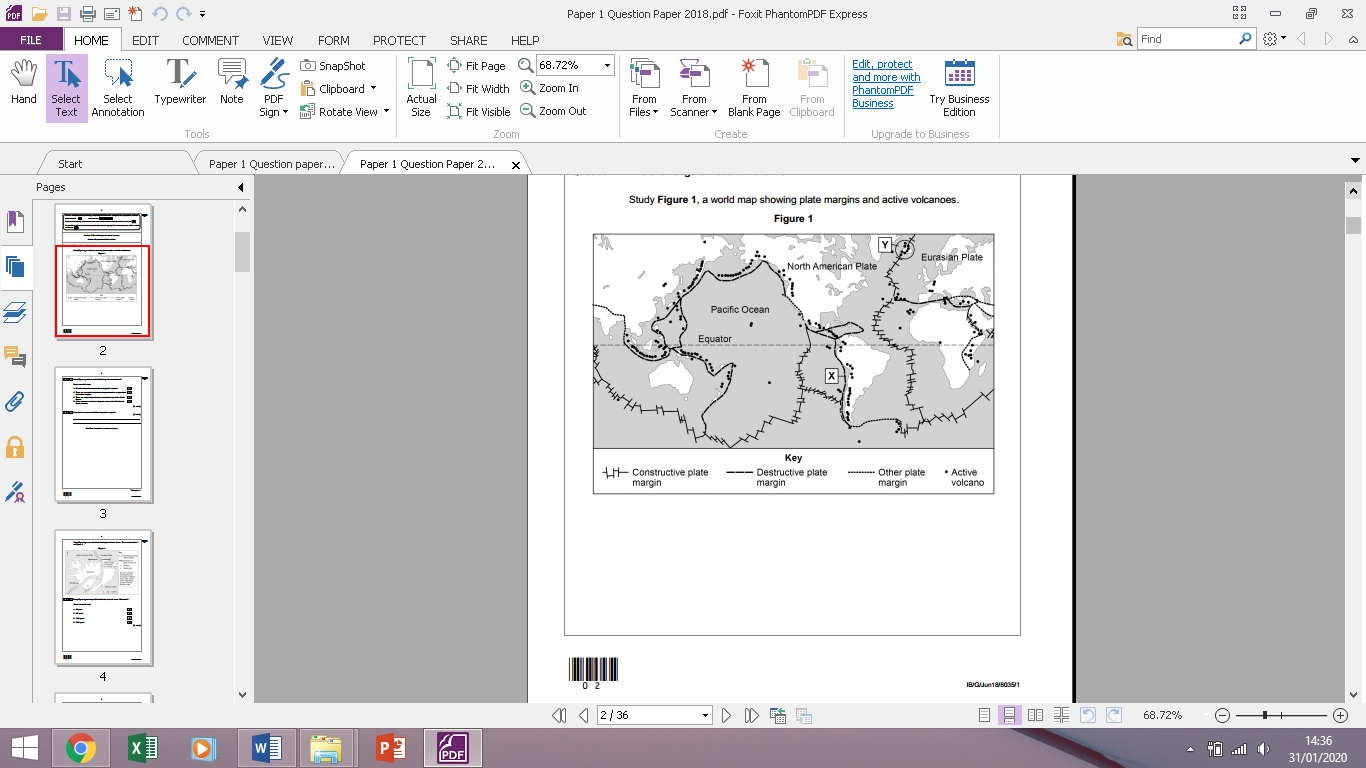 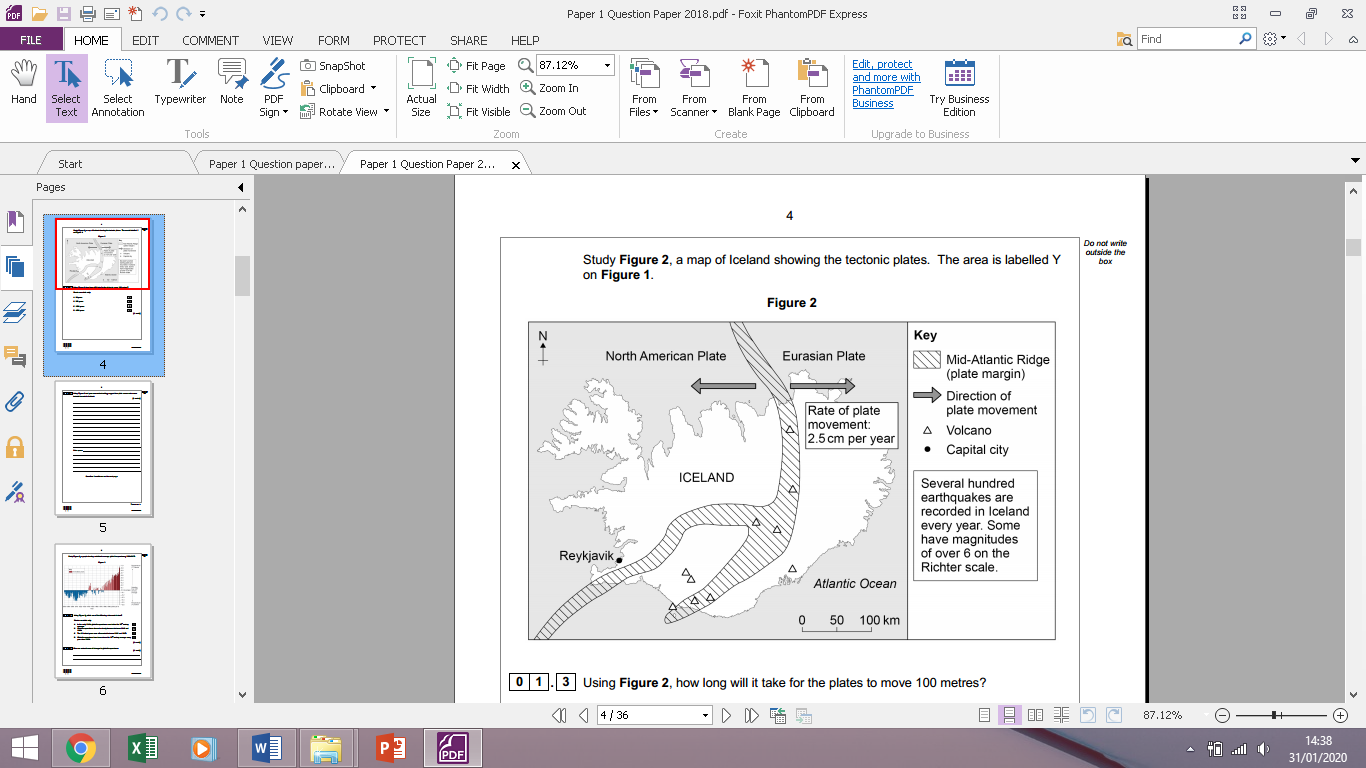 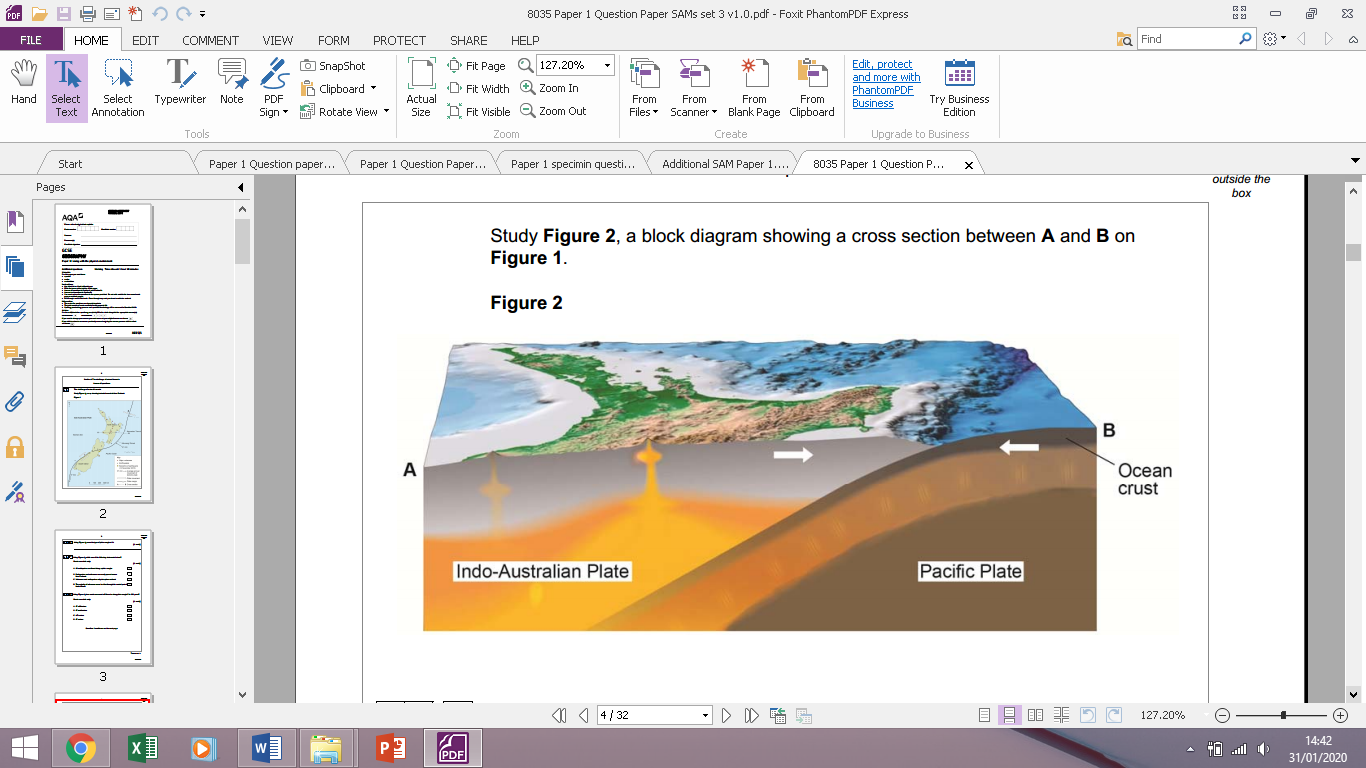 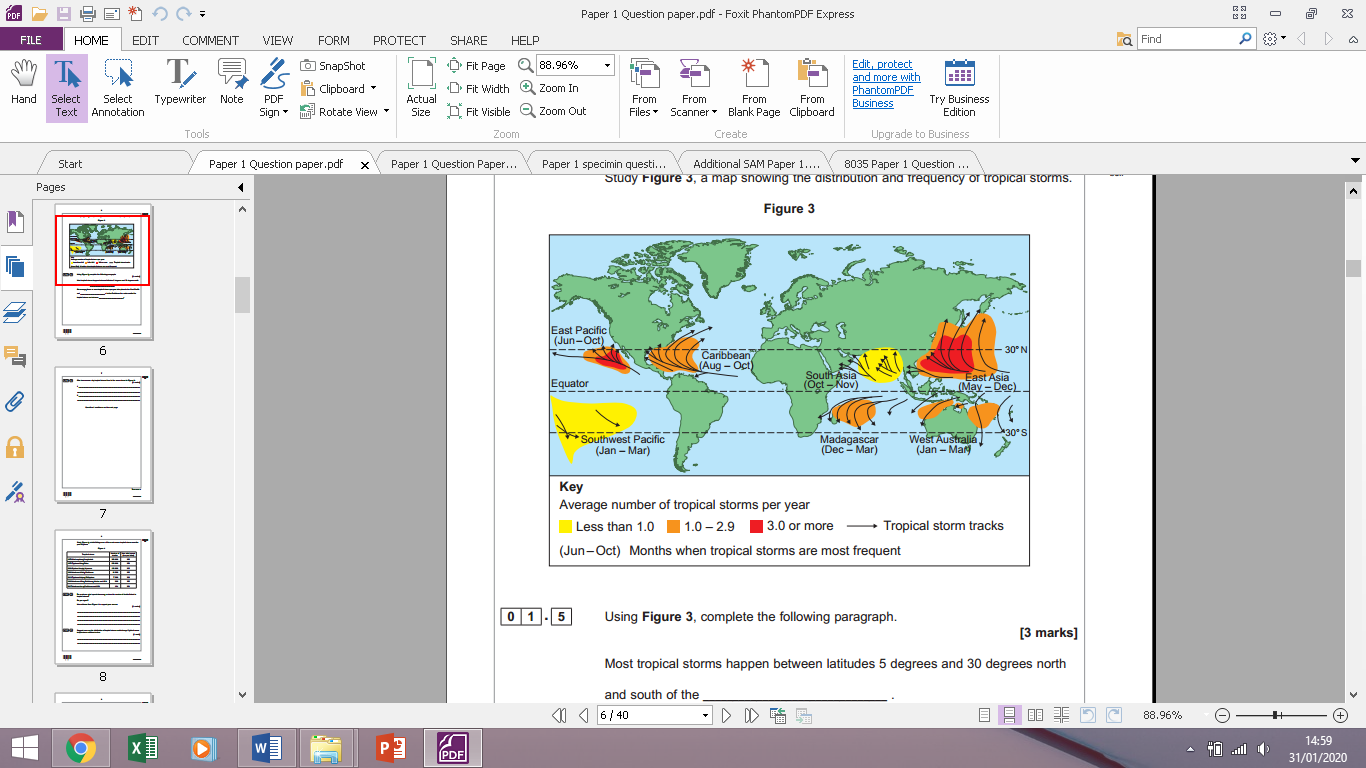 QUESTION 8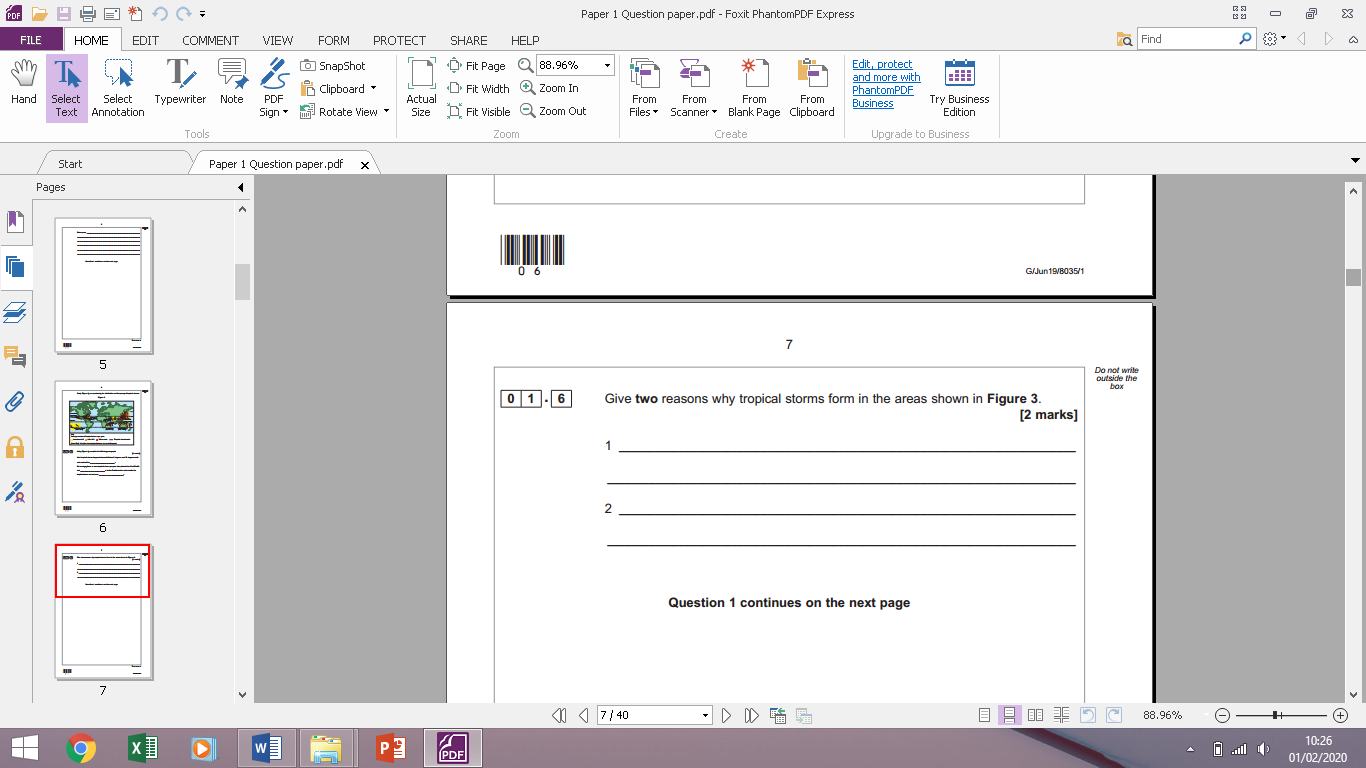 QUESTION 9 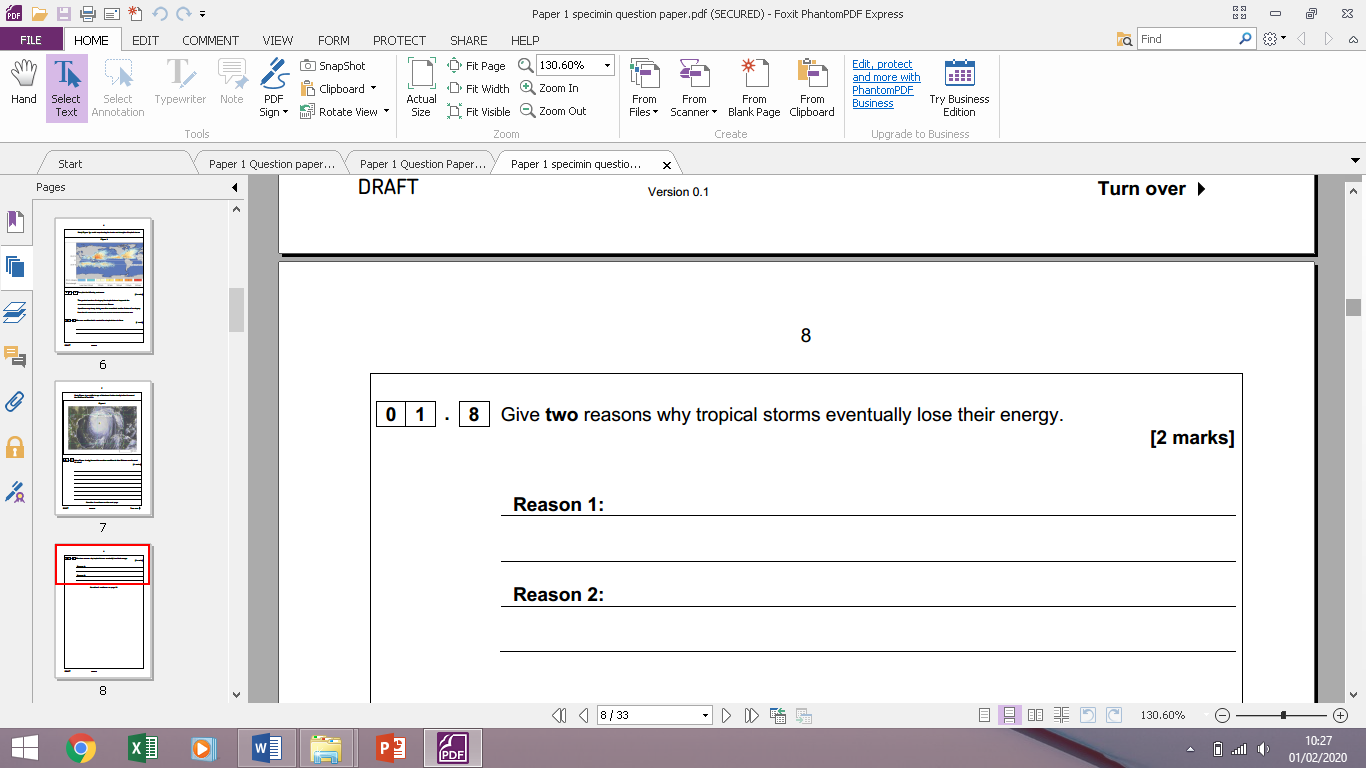 QUESTION 10 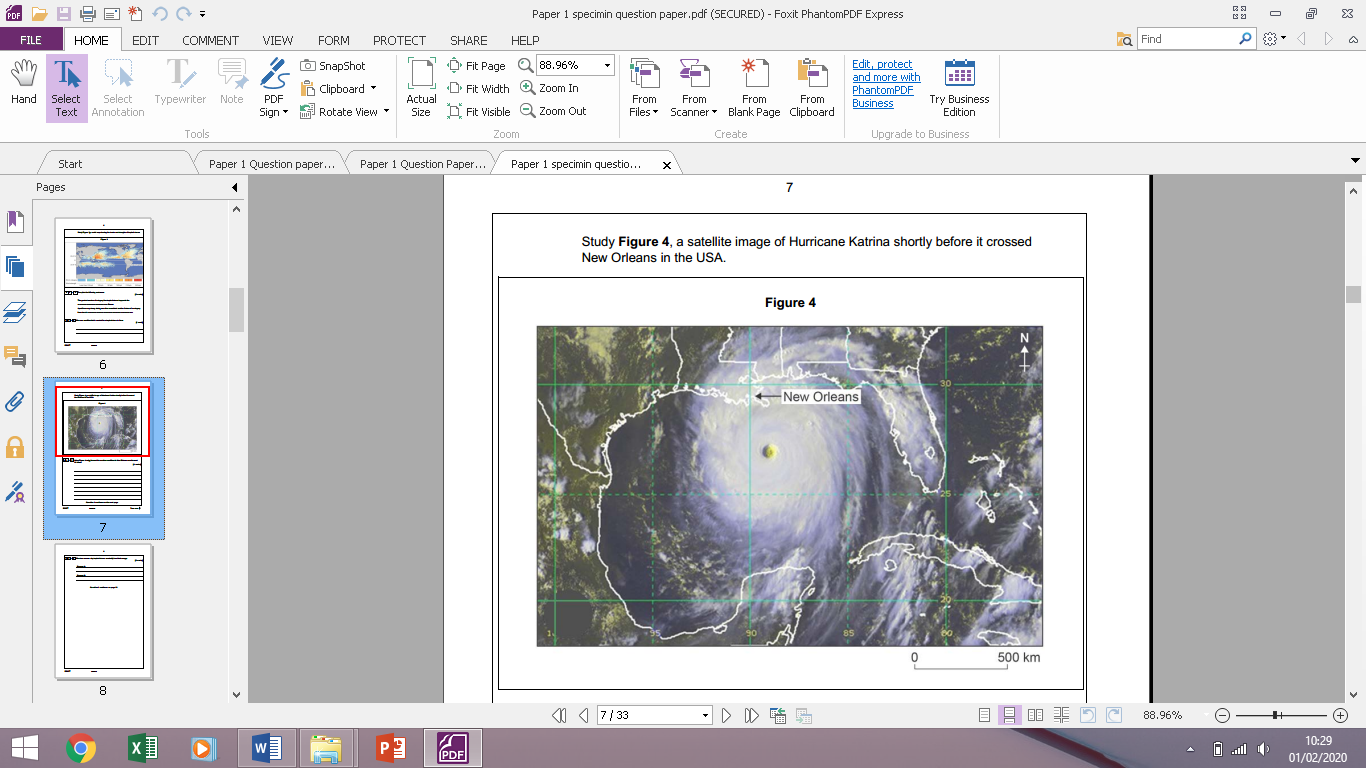 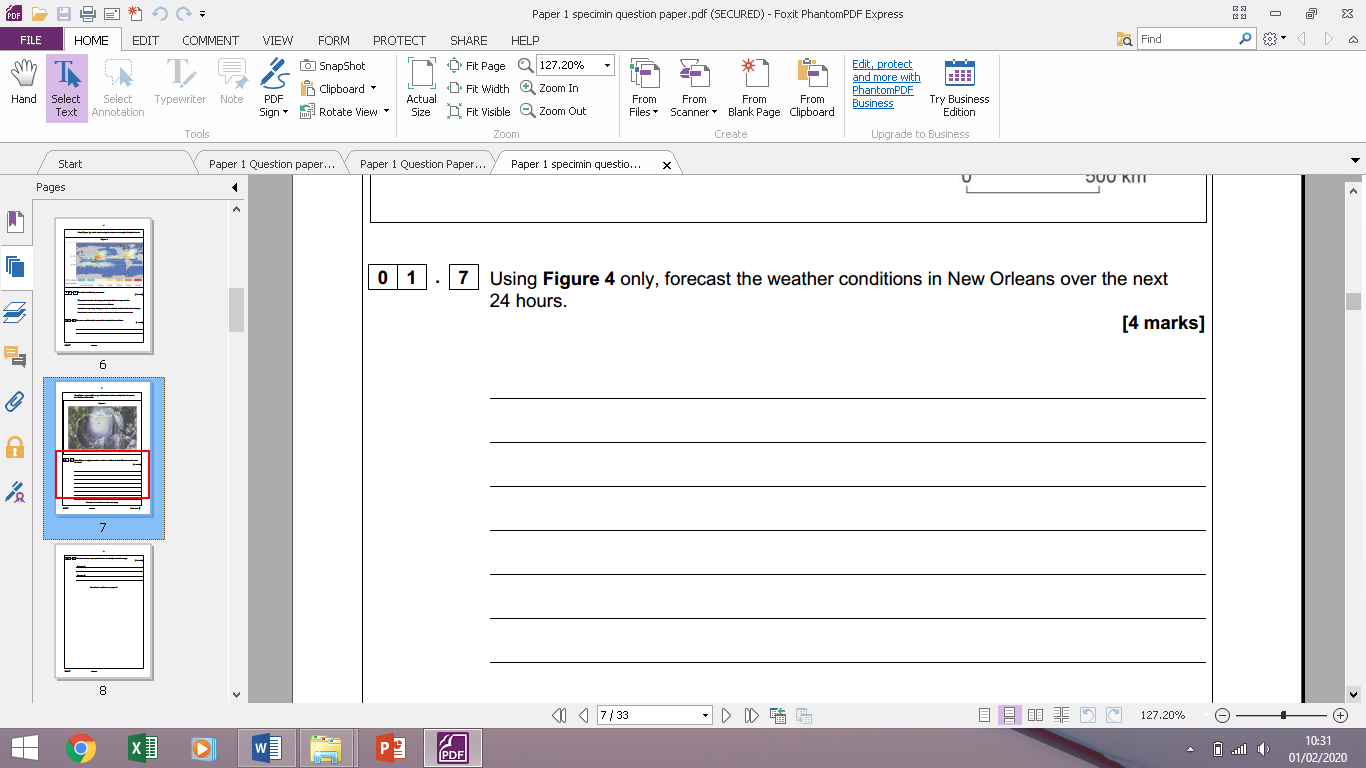 QUESTION 11 &12 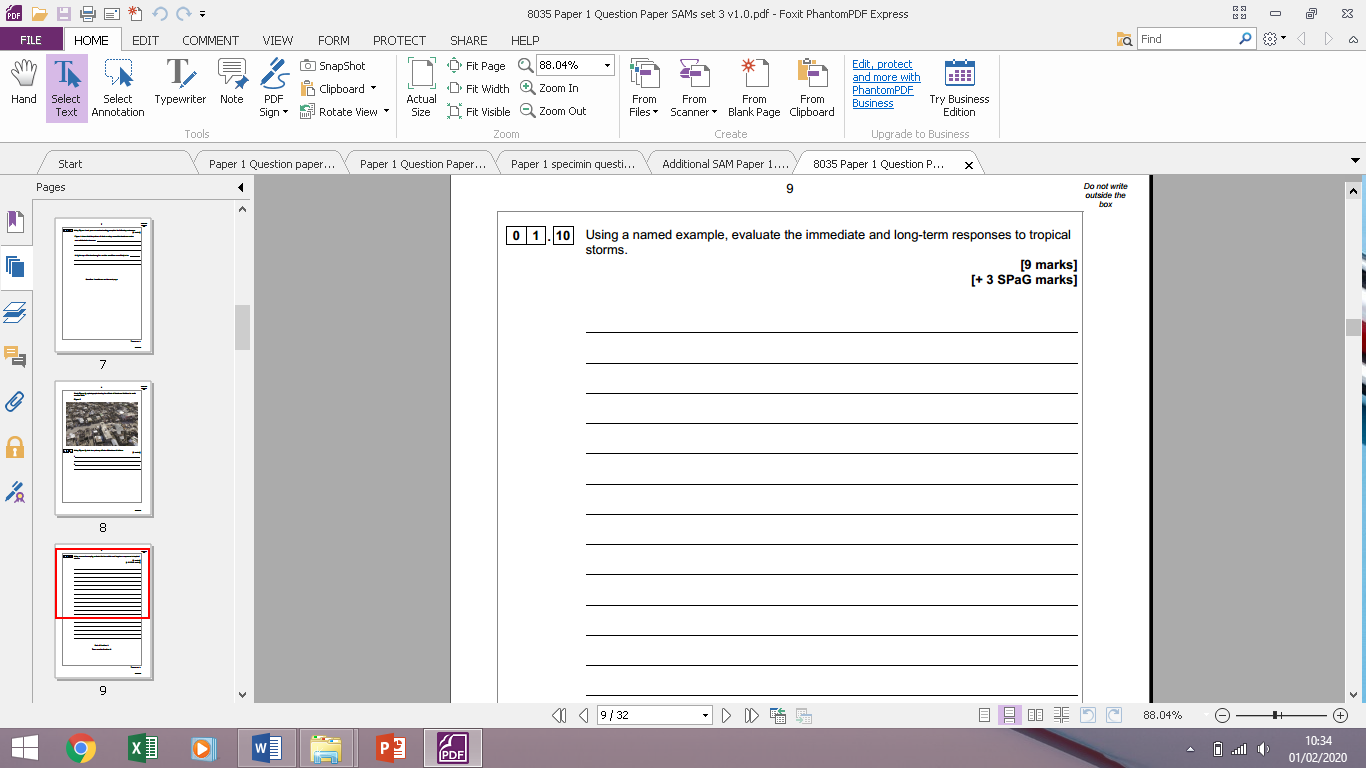 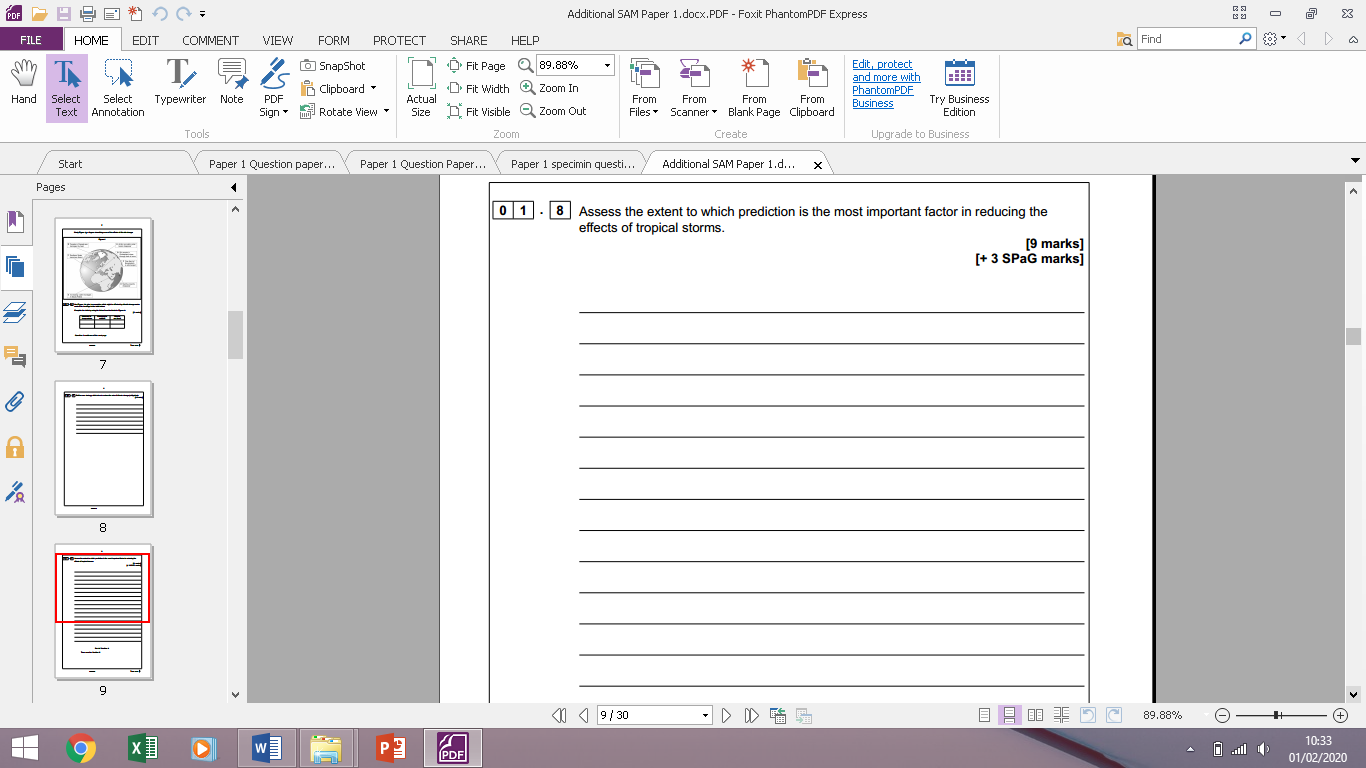 Question 13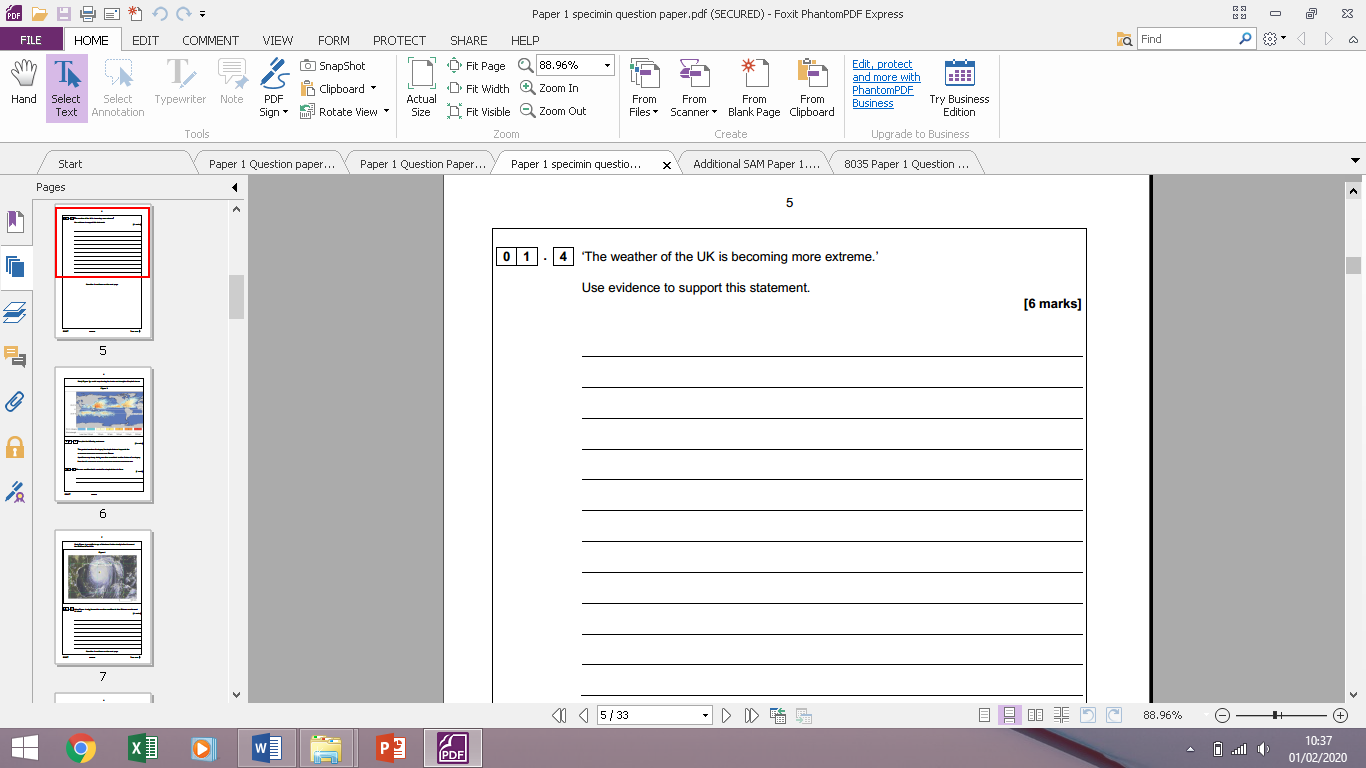 Question 14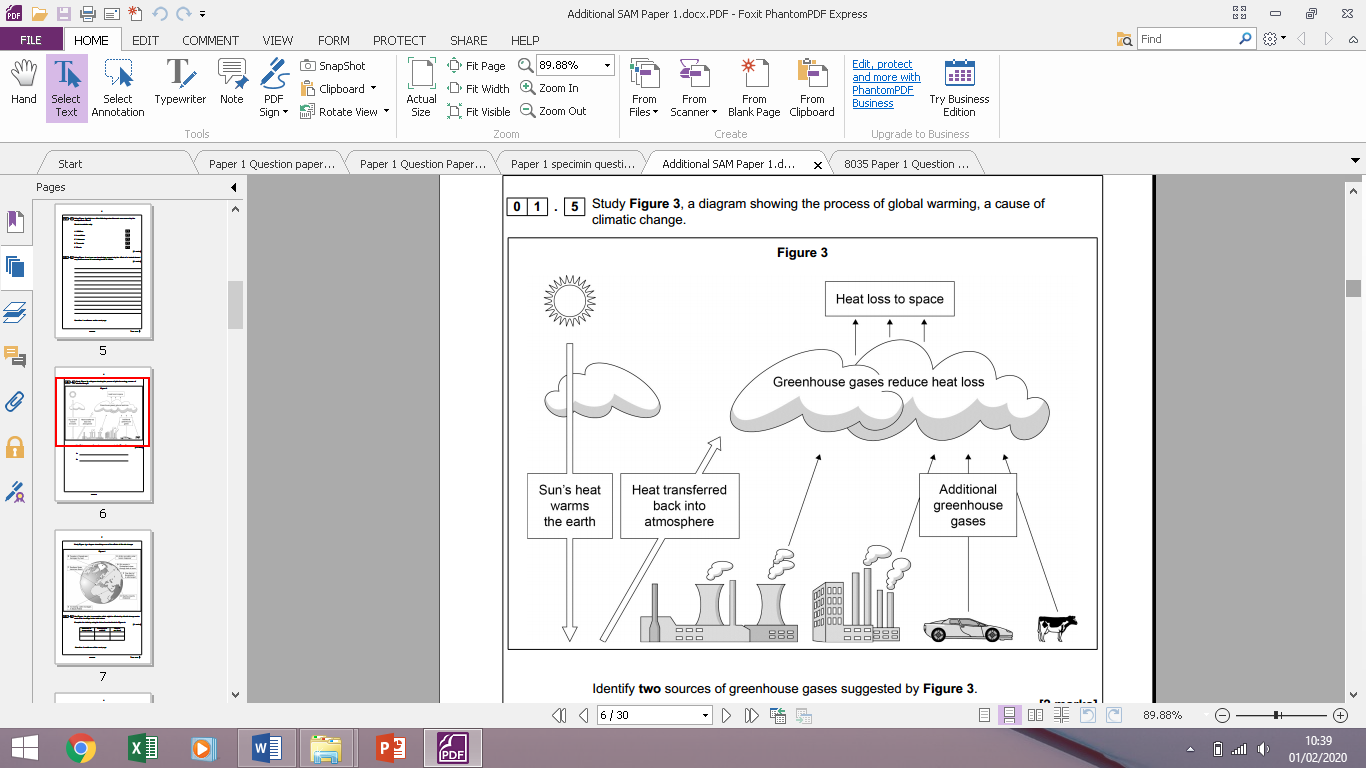 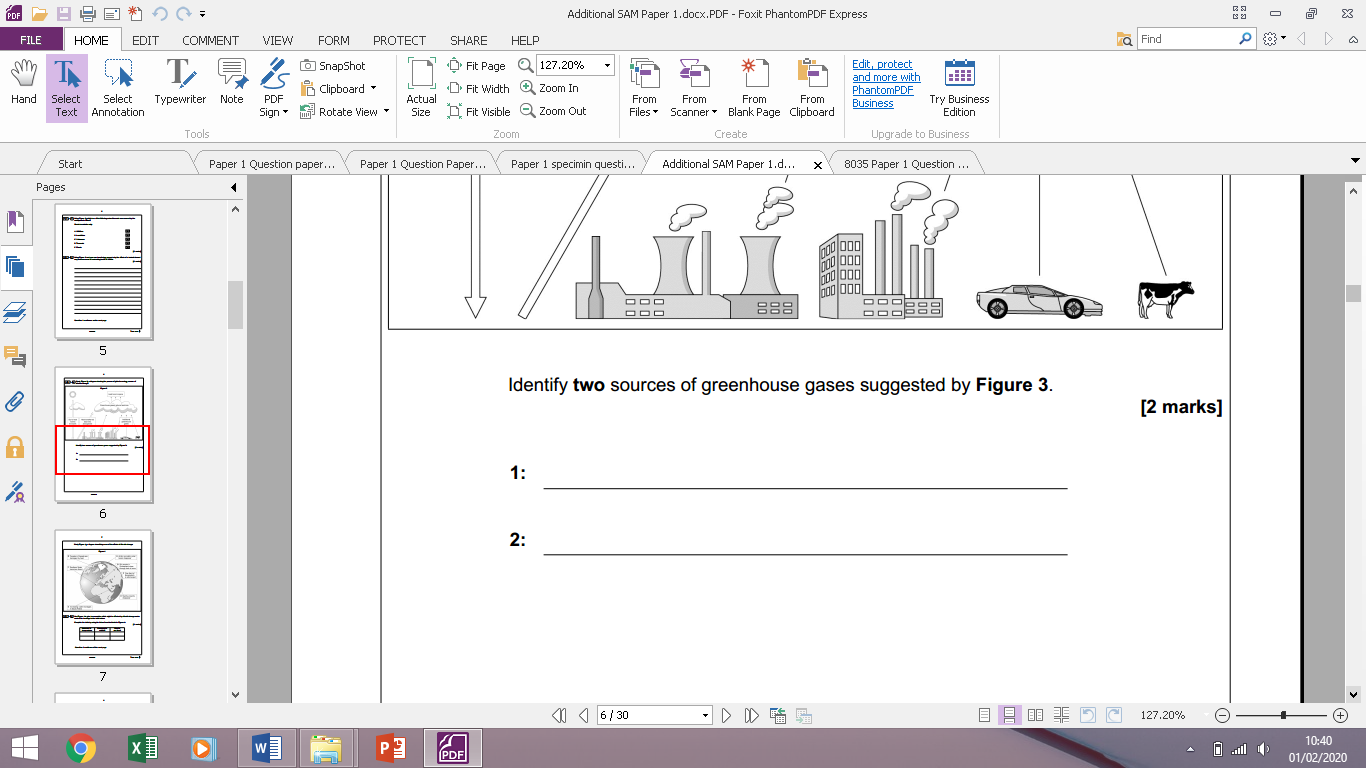 Question 15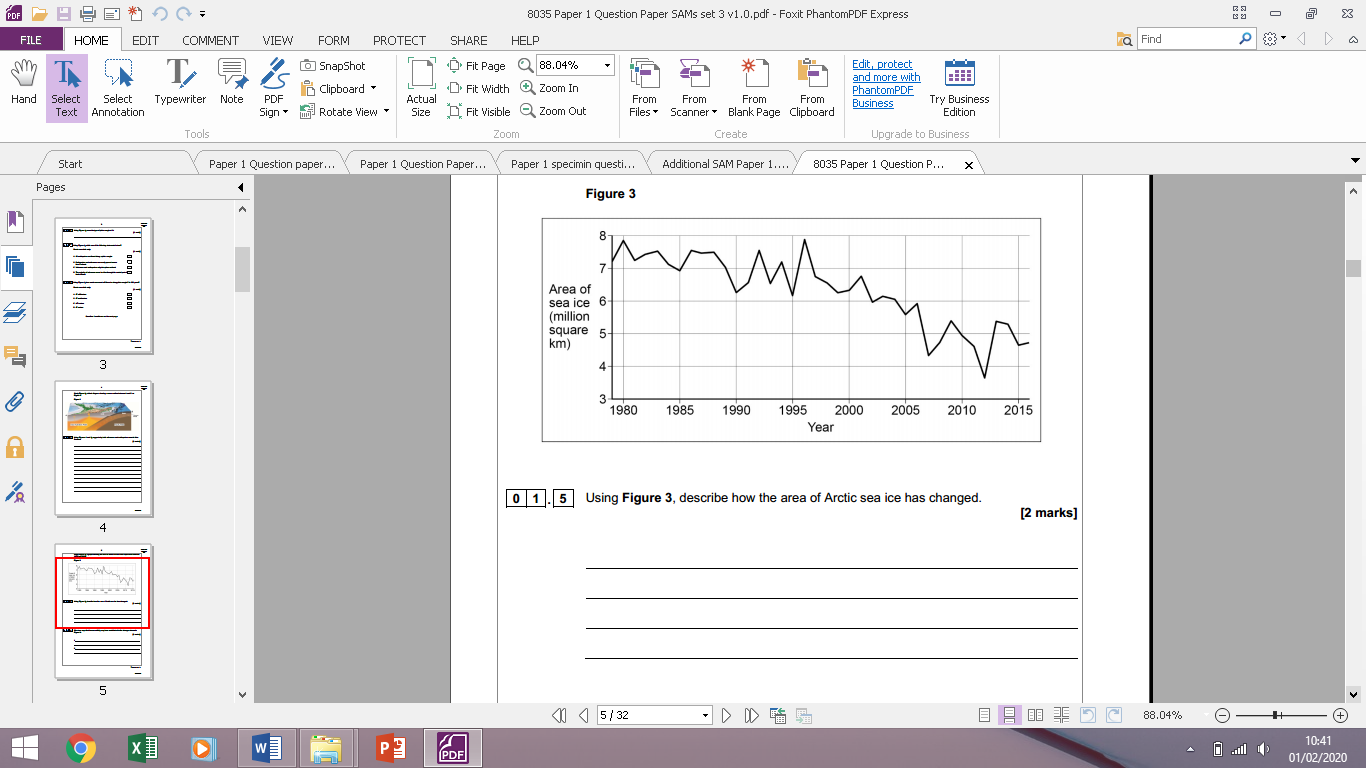 Question 16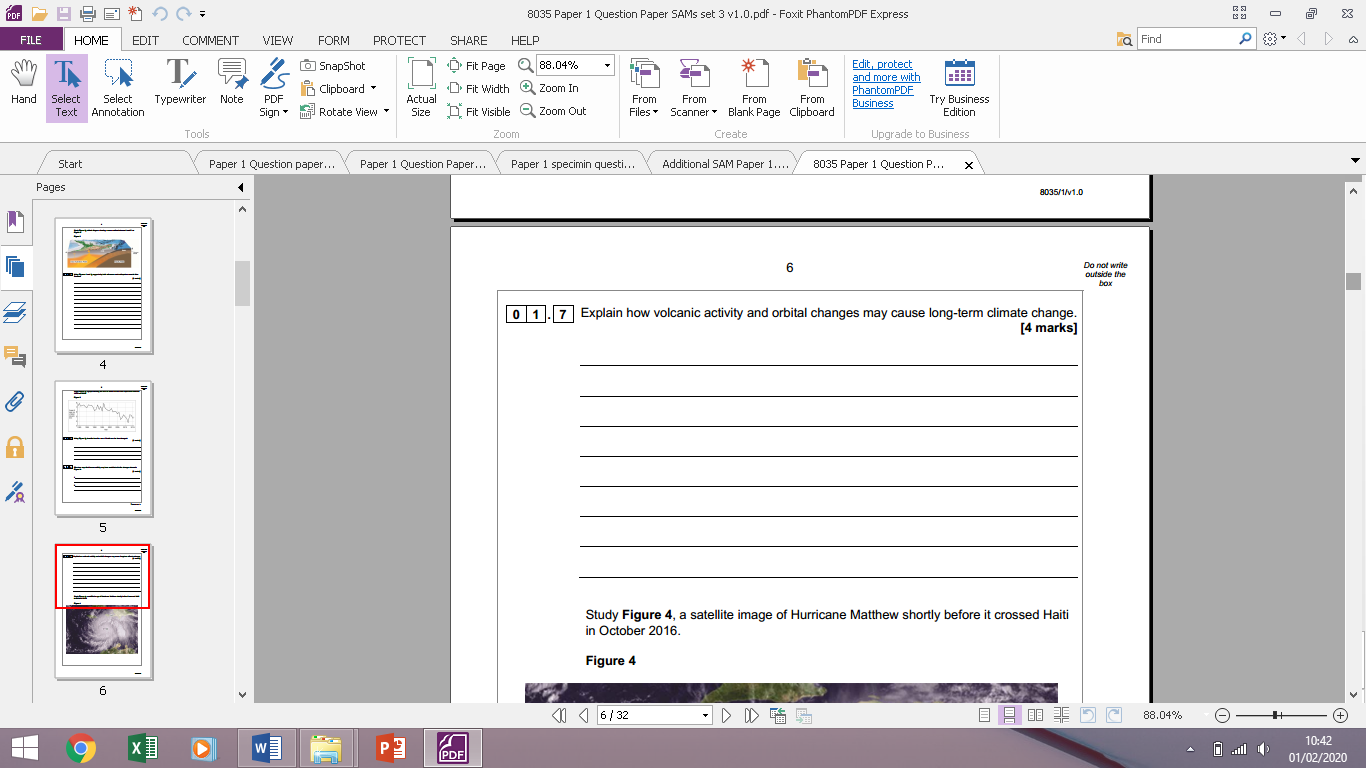 Question 17Explain how human activities can cause long-term climate change 4 marks Question 18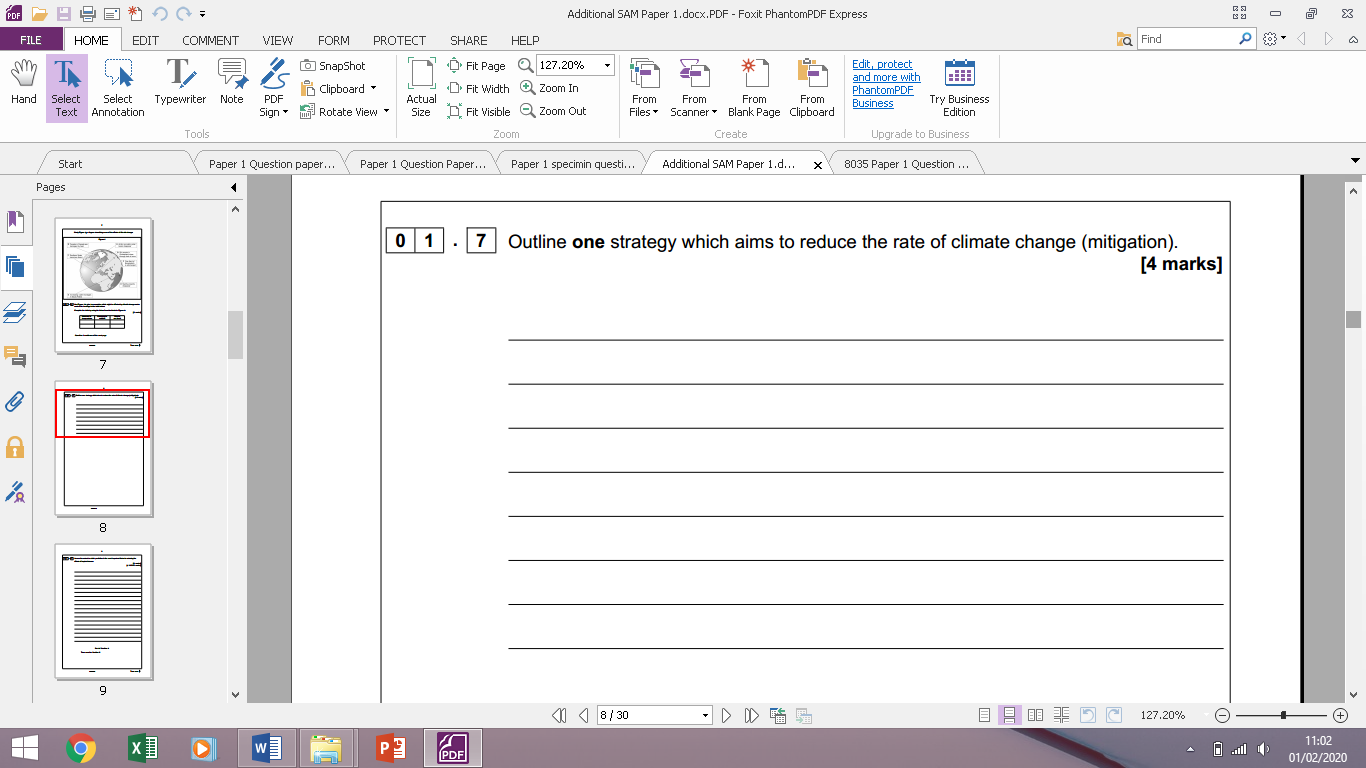 Question 17Outline one strategy which aims to reduce the rate of climate change (adaptation) 4 marks 